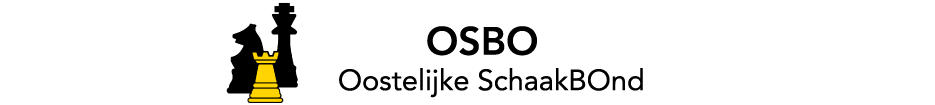 Notulen AV 220520191. Opening en mededelingenDe voorzitter opent de algemene vergadering om 20:02. Een bericht van afmelding is ontvangen van de verenigingen SV Bennekom , De Elster Toren, SV Groenlo, SV Het Zwarte Water, SV Koningswaal, ZZS!. Ook de KNSB heeft zich afgemeld.Alle bestuursleden zijn aanwezig.2. Notulen AV 21 November 2018Punt 8d. tweede en derde zin zullen worden geherformuleerd tot: “De spelers moeten op de speeldatum speelgerechtigd zijn voor een team in de SOS-competitie. Spelers die in de KNSB-competitie 3e klasse of hoger spelen zijn niet speelgerechtigd.” Voorts wordt de tekst overeenkomstig het concept vastgesteld, met dank aan de notulist Miklós Hoffer.3. Begroting 2019-2020Peter Zieck licht de begroting toe. Conform het staande beleid is ook voor dit jaar weer een aanzienlijk minbedrag begroot. Op pagina 7 moet het vermelde bedrag € 2,80 worden gewijzigd in € 2,84 als op pagina 1 en 3. De algemene vergadering gaat unaniem akkoord met de voorgestelde begroting.4. Wedstrijdzaken a.    Competitie 2018-2019Gert-Jan van Vliet geeft aan dat in het eerste jaar van deze tweejarige pilot met de SOS-competitie veel wedstrijden zijn verzet. De combinatie van het hanteren van vaste speeldata met soms laat afmelden bleek hierop nogal van invloed. Hier is coulant mee omgegaan, maar het is een punt van aandacht nu soms een wedstrijd iets te lang werd uitgesteld. Ook op het gebied van dispensatie is de nodige coulance betracht,De vergadering is gematigd positief over de SOS-competitie. Dat geldt dan met name voor de achttallen. Het feit dat soms tegen een club van een andere bond gespeeld mag worden wordt gezien als een verrijking.Dirk meldt dat de competitieleiding bezig is om een aparte en volwaardige SOS-site op te zetten. Nieuws en verslaggeving komen daar ook aan de orde. Van de viertallen vindt men over het algemeen dat de competitie aan de late kant begonnen is. Gert-Jan geeft aan dat de viertallen in de OSBO onder druk staan en de bonden voornemens zijn dit komend seizoen anders te gaan doen. De speelweken zullen in juni worden bekendgemaakt.Dirk meldt dat de competitieleiding bezig is om een aparte en volwaardige SOS-site op te zetten. Nieuws en verslaggeving komen daar ook aan de orde. In het seizoen 2019-2020 zal een evaluatie van de tweejarige pilot van de SOS volgen. De centrale vraag kan luiden: wat heeft het voor het schaken in totaal opgeleverd? Uit de discussie in de vergadering komen onderstaande punten naar voren:Aandachtspunten/opmerkingen:De leden van de OSBO zien graag de integratie van de jeugdteams meer gefaciliteerd, de jeugd heeft de toekomst en nu is de competitie nog veel op ouderen afgestemd. Graag ziet men de ‘oude regeling’ v.w.b. jeugdteams weer ingevoerd, dit is geen halszaak voor komend seizoen maar het is wel gewenst dat we daar voor het evaluatiemoment over hebben en een standpunt over innemen. Voor een aantal verenigingen is dit wel een punt.Vanuit de vergadering wordt een nieuwsbron gemist. In de KNSB-competitie wordt een nieuwsbrief verzonden waar je je op kan abonneren, zoiets ziet men ook graag t.a.v. de SOS-competitie. Door het bestuur is aangegeven dat dit ook in de vorm van een gezamenlijke website of andere communicatievorm mogelijk is. Er wordt gewerkt aan een gezamenlijke website.Aandacht voor doorgeven gewijzigde gegevens van verenigingen, hierbij wordt integratie gezien met nieuwsbrief of website analoog aan de wijzigingen (zie KNSB-competitie) hoe die gepresenteerd worden.Gevraagd wordt om bij de jaarplanning reeds rekening te houden met data voor slotronden, finaledag hoofdklassen, etc.. Schrappen data werkt beter dan een datum proberen te vinden is de ervaring.Start zo vroeg mogelijk, we hebben als bestuur aangegeven dat we vorig jaar eerst de 8-tallen opgestart hebben en toen de 4-tallen. Bij voorkeur ziet men ze tegelijk beginnen. Het voorbeeld werd gegeven dat als wedstrijden in 2 weken gepland gaan worden, de andere 2 weken in de maand gebruikt kunnen worden voor interne competitie en alternatieve vormen zoals snelschaken.Uniformiteit in opzet en uitvoering, deze opmerking komt voort uit het feit dat een aantal verenigingen afwijkingen vertalen als ‘niet mee willen bewegen’ van één van de andere bonden. Terecht of niet, maar dit is wel een punt waar we bij de evaluatie mee te maken krijgen.  Wensen/eisen:Speelweken benoemen in plaats van speeldagen, hiermee voorkomen we waarschijnlijk ook het aantal mutaties in speeldagen om wat voor reden dan ook. De teams stellen dan in onderling overleg de speeldag vast, in principe is die in de eerste van de 2 benoemde speelweken op clubavond. Speelweken voor alle klassen ook zoveel mogelijk gelijk laten zijn waardoor compact speelschema ontstaat en interne competities zo min mogelijk belast worden.Na invoeren van speelweken minimale coulance t.a.v. het verzetten van wedstrijden, dit alleen na beoordeling van wedstrijdleider(s) en uniforme toepassing.Speelweken uiterlijk eind juni communiceren, dit i.v.m. vastleggen speelzaal en opmaken jaarplanning verenigingen.De leden van de OSBO vragen aandacht voor klassen van ongelijke grootte. Ook in combinatie met de verstoorde piramide. Probeer uit te gaan van een piramide, ongeacht welke competitie het betreft, met gelijke grootte van klassen. Zie ook laatste punt opmerkingen boven. Hierbij kregen we niet het idee dat men mordicus vast wil houden aan gelijke sterkte en reisafstanden. Hoewel t.a.v. die thema’s de meningen nog wel verschillen.Uniformiteit in toepassing van dispensaties per klasse en niet per groep.b.    Competitie: Opzet en Reglementen 2019-2020Dirk geeft aan dat er niet veel veranderingen zijn. Deze betreffen voornamelijk verbetering van de verwijzingen en het aanscherpen van de ratings. Bij 7.2 blijkt geen bijlage gevoegd. Deze zal nog worden gedistribueerd.Hans van Capelleveen (SC Velp) geeft aan het jammer te vinden dat er geen speciale regeling voor de jeugd is.c.    Enquête OSBO-kampioenschappenUit de resultaten blijkt dat het animo voor meerdaagse toernooien niet groot is. Ook speelt afstand een redelijk grote rol. Snelschaken voor Teams en Rapid zijn al jaren niet meer gespeeld maar blijken erg populair en er kan gekeken worden hoe deze evenementen nieuw leven in te blazen.  Clubs kunnen zich aanmelden om een toernooi van de de OSBO-kampioenschappen te organiseren. Verder zal geprobeerd worden, bij voldoende belangstelling, ze onder te brengen bij bestaande toernooien.5.  Ontwikkelingen OSBO-SBO-SGSDe komende Bondsraadvergadering zal de KNSB met het voorstel komen de contributie centraal te gaan innen. Op de zojuist genoemde nieuwe SOS-site zullen ontwikkelingen in kaart gebracht worden. Over het komende seizoen mag eveneens de nodige informatie verwacht worden. 6.  KNSB zakenDe KNSB zal een voorstel tot reglementswijziging aan de Bondsraad voorleggen met het oog op ratingverwerking richting de FIDE voor de vierde klasse en lager. Dit houdt wel in dat de DGT 2000 niet meer gehanteerd mag worden. Dit kan ertoe leiden dat verenigingen nieuwe klokken dienen aan te schaffen. Sape Westra (VSG) geeft aan dat zijn vereniging dan wel 24 nieuwe klokken zal moeten aanschaffen. (redactie: dit blijkt een misverstand te zijn, VSG heeft geen KNSB-teams.)In het Bondenoverleg kwam de formulering van een regeling met betrekking tot grensoverschrijdend gedrag ter sprake als eis van het NOC*NSF. Ook de OSBO zal in dezen een handleiding opstellen. Deze zal sowieso een gedragscode met betrekking tot jeugd en het aanwijzen van een vertrouwenspersoon behelzen 7. RondvraagCees Stap vraagt of er plannen zijn om de OSBO-site te integreren binnen de nieuw op te zetten SOS-site.Dirk Hoogland geeft aan dat dit op dit moment niet zo is. Mocht dit veranderen dan is de KNSB-site ook een optie.Erik van Mullekom (SC Wageningen) verzoekt om de datum van de algemene vergadering eerder bekend te maken. Het OSBO-bestuur geeft hier graag gehoor aan. André van Kuijk geeft aan dat het combineren van jeugdclubteams in de JCC de speelmogelijkheden van de jeugd erg zou verbeteren. Hij raadt het zeker aan om van de mogelijkheid gebruik te maken omdat dit een sterke en interessante competitie voor hen is.8. SluitingDe vergadering wordt om 22:14 gesloten en de gasten bedankt voor de inbreng en aanwezigheid. Tevens staat het vrij nog een drankje aan de bar te nemen.De notulist,M.G.A. Hoffer